Dear Residents, You are receiving this notice because work on your street is scheduled to take place on:Friday, April 19th, 2024 from 7 AM – 5 PMTHIS PROJECT SHALL AFFECT THE FOLLOWING:STREET(S): POMONA STREETLIMITS: Revere Street to American Legion HighwaySCOPE OF WORK:PAVING OF THE ROADWAYNO PARKING ON THE STREET (7 AM – 5 PM) FRIDAY APRIL 19TH 2024The schedule is weather-dependent and may be subject to change. ‘No Parking’ signs will be posted by the Contractor 48 hours before operation. Please refer to the posted ‘No Parking’ signs for more information on the specific parking restrictions. If you have any questions or concerns, please contact:
 Ardi Elshani, Staff Engineer, Engineering DepartmentOffice Phone = (781) 286-8112Email = AElshani@Revere.org Or The City of Revere 311 Office = (781) 286-8311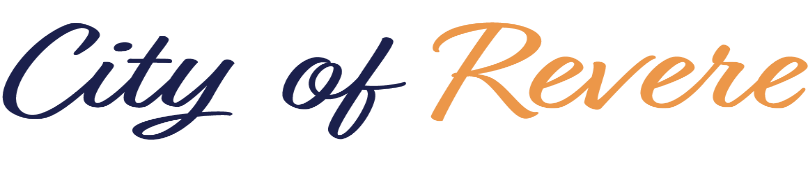 